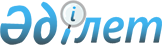 Тәуіп ауылдық округіне қарасты елді мекендер жерінің жер-шаруашылық жайғастыру мақсатында шекарасы мен көлеміне өзгертулер енгізу туралыБірлескен Ақтөбе облысы Ырғыз аудандық әкімдігінің 2008 жылғы 18 желтоқсандағы № 254 қаулысы және Ақтөбе облысы Ырғыз аудандық мәслихатының 2008 жылғы 18 желтоқсандағы № 60 шешімі. Ақтөбе облысының Ырғыз аудандық әділет басқармасында 2009 жылдың 23 қаңтарда N 3-5-86 тіркелді
      Ескерту. Шешімнің атауында және мәтінде "селолық" сөзі "ауылдық" сөзімен ауыстырылды – Ақтөбе облысы Ырғыз ауданы әкімдігінің 20.09.2016 № 183 қаулысымен және Ақтөбе облысы Ырғыз аудандық мәслихатының 20.09.2016 № 42 шешімімен (алғаш ресми жарияланғаннан кейін күнтізбелік он күн өткен соң қолданысқа енгізіледі).

      Қазақстан Республикасының 2003 жылғы 20 маусымдағы N 442 "Жер кодексінің" 108 бабына, Қазақстан Республикасының 1993 жылғы 8 желтоқсандағы N 4200 "Қазақстан Республикасының әкімшілік аумақтық құрылысы туралы" Заңының 12 бабына, Қазақстан Республикасының 2001 жылғы 23 қаңтардағы N 148 "Қазақстан Республикасындағы жергілікті мемлекеттік басқару және өзін-өзі басқару туралы" Заңының 6, 31 баптарына сәйкес, аудан әкімдігі ҚАУЛЫ ЕТТІ және аудандық мәслихат ШЕШІМ ЕТТІ:

      Ескерту. Кіріспеге өзгерістер енгізілді - Ақтөбе облысы Ырғыз ауданы әкімдігінің 20.09.2016 № 183 қаулысымен және Ақтөбе облысы Ырғыз аудандық мәслихатының 20.09.2016 № 42 шешімімен (алғаш ресми жарияланғаннан кейін күнтізбелік он күн өткен соң қолданысқа енгізіледі).

      1. "Ақтөбежер ғылыми өндірістік орталығы" еншілес мемлекеттік кәсіпорны дайындаған жобасы негізінде Тәуіп ауылдық округіне қарасты елді мекендер жерінің жер – шаруашылық жайғастыру мақсатында шекарасы мен көлеміне өзгертулер N 3 қосымшаға сәйкес белгіленсін, осы шешімге N 2 қосымша жалғансын.

      Ескерту. 1-тармаққа өзгерту енгізілді - Бірлескен Ақтөбе облысы Ырғыз аудандық әкімдігінің 2009.12.25 № 242 қаулысымен және Ақтөбе облысы Ырғыз аудандық мәслихатының 2009.12.25 № 109 шешімімен (қолданысқа енгізілу тәртібін 2 тармақтан қараңыз)

      2. Осы қаулы және шешім алғаш ресми жарияланғаннан кейін күнтізбелік он күн өткен соң қолданысқа енгізіледі.
      Ескерту. 1-қосымша алынып тасталды - Бірлескен Ақтөбе облысы Ырғыз аудандық әкімдігінің 2009.12.25 № 242 қаулысымен және Ақтөбе облысы Ырғыз аудандық мәслихатының 2009.12.25 № 109 шешімімен (қолданысқа енгізілу тәртібін 2 тармақтан қараңыз) Тәуіп ауылдық округінің елді мекеніне қосымша берілген жер көлемдері
      Ескерту. 2 қосымша жаңа редакцияда - Ақтөбе облысы Ырғыз ауданы әкімдігінің 19.11.2020 № 246 бірлескен қаулысымен және Ақтөбе облысы Ырғыз аудандық мәслихатының 19.11.2020 № 353 шешімімен (алғашқы ресми жарияланған күнінен кейін күнтізбелік он күн өткен соң қолданысқа енгізіледі).
      кестенің жалғасы ЖОБА
Ығыз ауданы әкімдігінің 2008 жылғы 18 желтоқсандағы
N 254 қаулысы мен Ырғыз аудандық мәслихатының
N 60 шешімімен қаралып белгіленді
      РҚАО ескертуі: схеманың қағаз нұсқасын қараңыз
					© 2012. Қазақстан Республикасы Әділет министрлігінің «Қазақстан Республикасының Заңнама және құқықтық ақпарат институты» ШЖҚ РМК
				
      Аудан әкімі: 

М. Дуанбеков

      Аудандық мәслихаттың 
сессия төрағасы: 

И.М. Сәрсенбаев
Ырғыз ауданы әкімдігінің 2008 жылғы 18 желтоқсандағы N 254 қаулысы мен Ырғыз аудандық мәслихатының 2008 жылғы 18 желтоқсандағы N 60 шешіміне N 1 қосымшаЫрғыз ауданы әкімдігінің 2008 жылғы 18 желтоқсандағы № 254 қаулысы мен Ырғыз аудандық мәслихатының 2008 жылғы 18 желтоқсандағы № 60 шешіміне № 2 қосымша
№
Округ, елді мекен атауы
Бұрын берілген жер, гектар
Босалқы жерден қосымша берілген жер, гектар
1
Құйылыс
10164
7519
Барлығы
10164
7519
№
Округ, елді мекен атауы
Оның ішінде
Оның ішінде
Барлық жер көлемі, гектар
№
Округ, елді мекен атауы
Жайылым, гектар
Басқалары, гектар
Барлық жер көлемі, гектар
2
Құйылыс
15350
2333
17 683
Барлығы
15350
2333
17 683Ырғыз ауданы әкімдігінің 2008 жылғы 18 желтоқсандағы N 254 қаулысы мен Ырғыз аудандық мәслихатының 2008 жылғы 18 желтоқсандағы N 60 шешіміне N 3 қосымша